Note : This confirmation form should be sent directly to the hotel / residence of your choiceReservation details:Confirmation of the reservation made on ____________________ to hotel ___________________________________at ITU preferential tariff  ___________ single/double roomDate  from :  _________________________ time of arrival  ____________Date  to      :  _________________________Note: Preferential rates are not applicable during certain periods (i.e. expositions, fairs congress, etc.)Personal details:Tel : +___________________________________                            Fax :   +________________________________           (country code  area code  phone number)                                           (country code  area code fax number)Credit card details:Credit card to guarantee this reservation :    AMEX        VISA       DINERS      EC/MasterCard 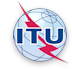 Confirmation FormNameFirst NameAddressPostal CodeCityCountryNumberValidityDateSignature